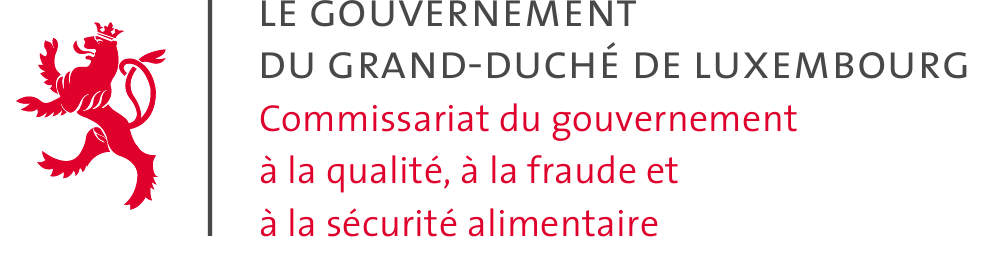 Réf : COMALIM-ALERTE-2020-257 Pâte à tartiner au chocolat fondant et pâte à tartiner au chocolat lait de la marque Tartichoc - Allergène « noisettes » non mentionné sur l'étiquetteLes autorités de sécurité alimentaire luxembourgeoises rappellent les produits suivants :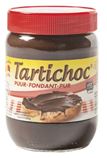 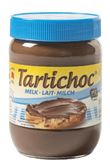 Danger : Traces de l’allergène « noisettes » non mentionnées sur l'étiquetteL'allergie alimentaire est une réaction anormale à une substance (appelée allergène) contenue dans un aliment. Suite à l’ingestion de cette substance, les personnes sensibles peuvent présenter des symptômes cliniques variés (p. ex : affections cutanées, oculaires, problèmes digestifs et respiratoires).Les personnes qui ne sont pas allergiques ou intolérantes aux substances susmentionnées ne sont pas concernées par le rappel et peuvent consommer le produit sans restriction. Vente au Luxembourg par : Une vente par d'autres exploitants ne peut être exclue.Source d’information : Communiqué par : Commissariat du gouvernement à la qualité, à la fraude et à la sécurité alimentaire.CONTACT :Division de la sécurité alimentaire7A rue Thomas EdisonL-1445 Strassen Tél. : +352 247 75620
Fax : +352 27 47 80 68
E-mail : secualim@ms.etat.luNomPâte à tartiner au chocolat fondantMarqueTartichocDate de durabilité minimale (DDM)du 05/2021 au 08/2021NomPâte à tartiner au chocolat laitMarqueTartichocDate de durabilité minimale (DDM)du 05/2021 au 07/2021